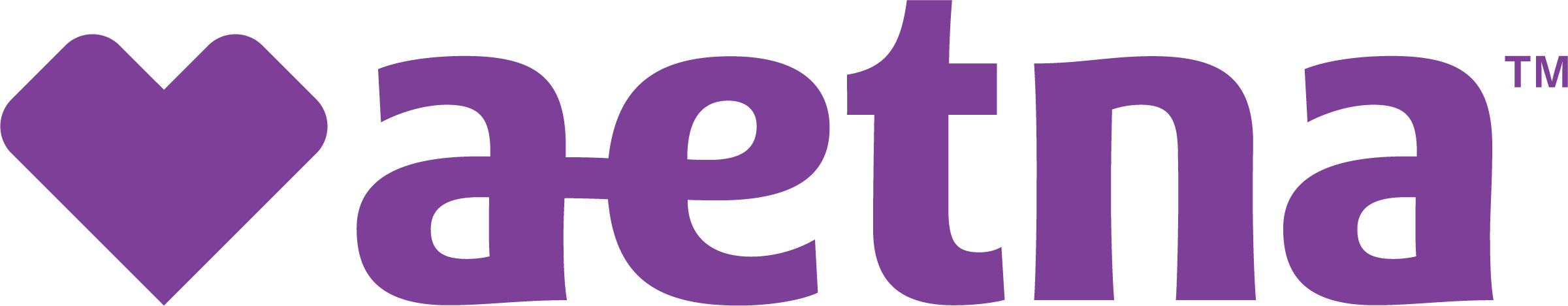 Ancillary & Facility Application Data FormOhioRISE, specialized behavioral health care from Aetna Better Health of OhioYou don’t join us, we join you! We appreciate and thank you for your interest in allowing us to join you to serve all Aetna Better Health of OhioRISE members. Please complete this data application accurately and correctly. Failure to provide all required data elements result in delay in processing your application. If there are any questions, please email us at OhioRISE-Network@aetna.comASAM Certification Level Select ASAM level of care certification(s) by checking the applicable boxes below*. Note: WM= Withdrawal Management   Specialized Education/CertificationEducation/Training*: Select additional areas of education/training.Additional Services ProvidedIf additional services are provided, please complete the below section. Entity Name (if different from above): Mark applicable service with ‘X’:CertificationTo the best of my knowledge, I hereby certify that the information provided above is accurate. Signature*: Name*                                                                                                                                  Date*:Designation*: ASAM Level 1  ASAM Level 2 WM  ASAM Level 2.1  ASAM Level 2.5  ASAM Level 3.1  ASAM Level 3.2 WM  ASAM Level 3.3  ASAM Level 3.5  ASAM 3.7 WM  ASAM Level 3.7  ASAM Level 4  Other: ____________Other: ____________Other: ____________Other: ____________Type:Provider LevelGroup LevelApplied Behavioral Analysis (ABA)YES      NOYES      NOFirst Episode Psychosis (FEP) Early Psychosis (EEP)YES      NOYES      NOIntegrated Dual Disorder Treatment (IDDT)YES      NOYES      NOMedication Assisted Treatment (MAT)                    YES      NOYES      NOOffice-Based Opioid Treatment (OBOT)                  YES      NOYES      NOScreening Brief Intervention Referral to Treatment (SBIRT)  ASAM  YES      NOYES      NOTrauma Informed Care (TIC)YES      NOYES      NORegistered Play Therapy YES      NOYES      NOTrauma Systems Therapy (TST)YES      NOYES      NOTrauma-Focused Cognitive Behavioral Therapy (TF-CBT)YES      NOYES      NOAttachment, Self-Regulation, and Competence (ARC)YES      NOYES      NOCue-Centered Therapy (CCT)YES      NOYES      NOChild-Parent Psychotherapy (CPP)YES      NOYES      NOEye Movement Desensitization and Reprocessing (EMDR)YES      NOYES      NOSkills Training in Affective and Interpersonal Regulation/Narrative Story Telling (STAIR/NT)YES      NOYES      NOGroup therapy for adolescents with complex trauma (TF-CBT)YES      NOYES      NOStructured Psychotherapy for Adolescents Responding to Chronic Stress (SPARCS)YES      NOYES      NOTrauma Affect Regulation: Guide for Education and Therapy (TARGET)YES      NOYES      NODialectical Behavior Therapy (DBT)YES      NOYES      NOHigh Fidelity Wraparound YES      NOYES      NOWraparound-informed ApproachYES      NOYES      NOMultisystemic Therapy (MST)YES      NOYES      NOSubstance Use Disorder TreatmentYES      NOYES      NOService CategoryService Provided? (Mark with X)Adaptive AidsAdult Foster CareAssisted Living Residential Services in a 1 to 3-person homeAssisted Living Residential Services in a 4 to 6-person ALFCognitive Rehabilitation TherapyEmergency Response ServicesEmployment AssistanceFinancial Management ServicesHome Delivered MealsMinor Home ModificationsNursingPersonal Assistance Services Protective SupervisionRespiteSupportive ConsultationSupported EmploymentTransition Assistance ServicesPrimary Home CareDay Activity and Health ServicesPhysical TherapySpeech TherapyOccupational TherapyValue AddedPersonal Attendant Services for Community First Choice (CFC) only